ДЕСЯТЕ КВІТНЯ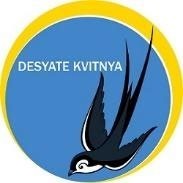 громадська організаціяЗАПРОШЕННЯ ДО УЧАСТІ У ТЕНДЕРІITB O-03-2023НА ЗАКУПІВЛЮ 
ПРОДУКТІВ ХАРЧУВАННЯ, ЗАСОБІВ ГІГІЄНИ ТА ЗАСОБІВ ПЕРШОЇ НЕОБХІДНОСТІ В РЕГІОНАХ УКРАЇНИКІНЦЕВИЙ ТЕРМІН ОТРИМАННЯ ПРОПОЗИЦІЙ: 23:59 год. за східноєвропейським часом8 жовтня 2023 рокуГромадська організація «ДЕСЯТЕ КВІТНЯ» (надалі – Організація) є неприбутковою громадською організацією, діяльність якої спрямована на розвиток громадянського суспільства та розбудову правової держави в Україні. Організація в рамках проекту «Надання підтримки внутрішньо переміщеним особам та постраждалого  від конфлікту населення шляхом індивідуальної допомоги та захисту на рівні громади», що реалізується за фінансової підтримки Oxfam GB, просить надати тендерну пропозицію на товари, зазначені у цьому Запрошенні до участі у тендері (Запрошення).1. ПОТРЕБИГромадська організація «Десяте квітня» запрошує кваліфікованих постачальників подати свою пропозицію на закупівлю продуктів харчування, засобів гігієни та засобів першої необхідності в регіонах України. Контракт з переможцем (переможцями) буде укладено на закупівлю продуктів харчування, засобів гігієни та засобів першої необхідності. Оплата здійснюватиметься у безготівковій формі у національній валюті.

Постачальник має гарантувати поставку продуктів харчування, засобів гігієни та засобів першої необхідності в залежності від регіону, наведених в Додатку 5, до затребуваних офісів Громадської організації «Десяте квітня».УВАГА! Учасник тендеру може подати свої пропозиції стосовно всіх лотів, декількох лотівабо одного конкретного лоту.УВАГА! Дане запрошення до участі у тендері не є зобов’язанням Організації до укладення договору (договорів) та/або сплати коштів.Перелік, кількість та технічні характеристики необхідних товарів викладено у Додатку 2 до цього Запрошення.2. ІНФОРМАЦІЯ ПРО ТЕНДЕР2.1. ДОКУМЕНТИ ЗАПРОШЕННЯЗазначені нижче документи є невід’ємною частиною цього запрошення:
− Додаток 1: Форма технічної пропозиції− Додаток 2: Форма фінансової пропозиції− Додаток 3: Реєстраційна форма постачальника
− Додаток 4: Кодекс поведінки постачальника
− Додаток 5: Запит щодо наявності і кількості магазинів постачальника 2.2.   ПІДТВЕРДЖЕННЯПросимо повідомити нас про отримання цього Запрошення електронною поштою на адресу tenders@dk.od.ua зазначивши:−	підтвердження отримання вами цього запрошення до участі у тендері;−	чи подаватимете ви пропозицію.ЗАПИТИ НА РОЗ’ЯСНЕННЯУчасники тендеру можуть подавати запити на роз’яснення за електронною адресою: tenders@dk.od.ua . Кінцевий термін надсилання запитань – 13:00 год. за східноєвропейським часом 2 жовтня 2023 року.  ВАША ПРОПОЗИЦІЯВаша пропозиція повинна бути складена українською мовою. Пропозиції слід подавати, користуючись наведеними Додатками. УВАГА! Редагування (зміна) додатків забороняється!
Список документів, з яких має складатися пропозиція:ОЦІНКА ТЕНДЕРНИХ ПРОПОЗИЦІЙЗагальні умови Кваліфіковані виконавці будуть додані до Бази даних виконавців після вивчення їхньої придатності на основі поданих ними реєстраційних документів Виконавця та інших супровідних документів.
Вивчення передбачає врахування факторів, таких як: - Основна діяльність;- Попередні досягнення;- Тощо. 2.5.2. Етапи оцінкиОцінка пропозицій здійснюватиметься у 3 етапи:1. На першому етапі проводиться перевірка дотримання термінів подання та комплектності
документів. Крім того, перевіряється, чи надіслані технічна та фінансові пропозиції надані окремими файлами. Невиконання цієї вимоги є підставою для дискваліфікації постачальника.
2. На другому етапі здійснюється перевірка відповідності технічної пропозиції вимогам, що викладені в Додатку 1 до Запрошення, також буде проведена перевірка комплектності пропозиції наданими документами. Пропозиція постачальника, що не відповідає вимогам, буде дискваліфікована.
3. На третьому етапі пропозиції, що успішно пройшли перші 2 етапи, підлягають фінансовій оцінці. На цьому етапі визначається, пропозиція якого постачальника є найбільш фінансово вигідною.
ПЕРЕМОЖЦЕМ (ПЕРЕМОЖЦЯМИ) ТЕНДЕРУ буде визнано Постачальника (Постачальників), чия пропозиція за результатами оцінки, буде визнана такою, що:1. Подана у встановлені строки з дотриманням вимог до форми;2. Відповідає технічним вимогам та містить підтверджуючі документи;3. Є найбільш фінансово вигідною.ПОДАННЯ ТЕНДЕРНОЇ ПРОПОЗИЦІЇЯкщо пропозиція буде надсилатися електронною поштою:Укажіть, будь ласка, у темі листа:Фраза «Тендер « Продукти харчування, засоби гігієни та засоби першої необхідності. Регіони України»»;Найменування компанії.Пропозиція повинна	бути	надіслана   лише	за	наступною	електронною	адресою: tenders@dk.od.ua до 23.59 год 8 жовтня 2023 року. Пропозиції, що надійдуть пізніше,
розглядатися не будуть.Кінцевий термін подання пропозицій:до 23:59 год 08.10.2023 рокуЩиро дякуємо вам за увагу. Курочкіна Марина, Президент ГО «ДЕСЯТЕ КВІТНЯ»Переможець (переможці) тендеру отримає (отримають) вимогу щодо збереження оголошених цін протягом терміну виконання контракту на постачання.№Назва документуОпис та вимоги1.Технічна пропозиціяОкремий файл відсканований у форматі .pdf -використовуйте форму у Додатку №1; Заповніть українською мовою; Чесно відповідайте «ТАК» чи «НІ» на поставлені питання;Якщо бажаєте, залиште коментар у відповідній колонці;Підпишіть та поставте печатку (якщо є);Будь ласка, не пишіть тут про ціни або про щось інше, чого не має у цій формі;Назвіть файл «Технічна пропозиція»2.Фінансова пропозиція Окремий файл відсканований у форматі .pdf - використовуйте форму у Додатку №2;Заповніть українською мовою;Ціни пишіть у гривні (з урахуванням вартості доставки та усіх інших витрат, податків та платежів, в т.ч. ПДВ);Підпишіть та поставте печатку (якщо є);Назвіть файл «Фінансова пропозиція».3.Реєстраційна форма постачальникаОкремий файл відсканований у форматі .pdf –
використовуйте форму у Додатку №3;Заповніть українською мовою;Підпишіть та поставте печатку (якщо є);Назвіть файл «Реєстраційна форма постачальника».4.Кодекс поведінки
постачальникаВи повинні чітко усвідомлювати, чи приймаєте правила, що викладені у Додатку №4;Підпишіть останню сторінку та поставте печатку (за
наявності); Відскануйте файл та надішліть нам його у форматі .pdf;Назвіть файл «Кодекс поведінки постачальника».5.Запит щодо наявності і кількості магазинів компаніїОкремий файл відсканований у форматі .pdf -використовуйте форму у Додатку №5; Заповніть українською мовою; Чесно відповідайте «ТАК» чи «НІ» на поставлені питання;Якщо бажаєте, залиште коментар у відповідній колонці;Підпишіть та поставте печатку (якщо є);Будь ласка, не пишіть тут про ціни або про щось інше, чого не має у цій формі;Назвіть файл «Запит щодо нявності і кількості магазинів компанії».6.Копії реєстраційних документівВідскануйте документи, що підтверджують реєстрацію юридичної особи або ФОП (виписка, свідоцтво тощо);Відскануйте документ, що підтверджує повноваження особи-підписанта;Назвіть файл «Реєстраційні документи».УВАГА! ПРОСИМО НАДАВАТИ ТЕХНІЧНУ ТА ФІНАНСОВУ ПРОПОЗИЦІЇ У РІЗНИХ КОНВЕРТАХ!